Также следует обращать внимание на несоответствие обещаемой заработной платы (слишком высокая) и той работы, которую предстоит выполнять. Не следует соглашаться на предложения об оплате проезда, проживания, питания с возможностью за всё расплатиться на месте. С особой осторожностью следует относиться к объявлениям следующего содержания: - «Работа для девушек в качестве официанток, танцовщиц, стриптизерш и так далее. Профессиональная подготовка не требуется. Проезд, страховка, проживание оплачиваются работодателем», «Высокая оплата», а также к таким объявлениям, где указан только номер мобильного телефона и нет телефона и адреса офиса фирмы. Найдите и запомните телефон и адрес консульства Республики Беларусь на территории принимающего государства.В СЛУЧАЕ ЕСЛИ ВЫ ИЛИ ВАШИ РОДНЫЕ, БЛИЗКИЕ, ЗНАКОМЫЕ СТАЛИ ЖЕРТВОЙ ТОРГОВЛИ ЛЮДЬМИ, ВАС ПРИНУЖДАЮТ К ЗАНЯТИЮ ПРОСТИТУЦИЕЙ, РАБСКОМУ ТРУДУ, СЪЕМКАМ В ФИЛЬМАХ ПОРНОГРАФИЧЕСКОГО СОДЕРЖАНИЯ, МЫ ПРЕДЛАГАЕМ ОБРАТИТЬСЯ К НАМ ЗА ПОМОЩЬЮ.Телефоны:Брестская область: 8 (0162) 27 53 35, 27 55 07Витебская область: 8 (0212) 64 66 96, 64 66 91Гомельская область: 8 (0232) 50 88 10, 50 88 07Гродненская область: 8 (0152) 79 73 58, 79 79 11Минская область: 8 (017) 229 06 07, 229 03 80Могилевская область: 8 (0222) 29 55 26, 29 55 22Город Минск: 8 (017) 239 41 61, 239 47 55Министерство внутренних дел: 8 (017) 218 71 70, 218 73 42, 218 74 85Представительство Международной организации по миграции (МОМ) в Республике Беларусь: 8 (017) 284 46 91, 284 46 02Телефон для звонков из-за рубежа и с мобильных телефонов: +375 162 21 88 88Телефон «горячей линии» по безопасному выезду за границу Департамента по гражданству и миграции МВД Республики Беларусь: 8 (017) 218 52 64Учреждение образования «Белорусская государственная академия авиации»220096 г.Минск, ул.Уборевича, 77 Тел./факс 8(017)2716632 E-mail: academy@bsaa.by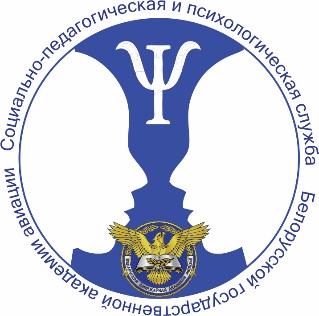 КАК НЕ СТАТЬ ЖЕРТВОЙ ТОРГОВЛИ ЛЮДЬМИ    Торговля людьми (траффикинг) – серьезная социальная проблема, представляющая опасность для фундаментальных прав человека: на жизнь, на свободу передвижения, на то, чтобы не подвергаться пыткам. Кто чаще всего становится жертвой торговли людьми   Жертвой торговли людьми могут оказаться все люди, независимо от пола, возраста, национальности и религиозных убеждений. В основном, жертвами торговли людьми становятся люди с низким уровнем жизни. Другим важным фактором риска является юный возраст.Как не стать жертвой торговли людьми   Избегайте соблазнительных предложений случайных или знакомых людей о работе, учебе или браке за границей. Ни в коем случае не доверяйте никому свои документы. Как правило, предложения быстрого, легкого и большого заработка не соответствуют действительности. Надо мыслить реально. Поинтересуйтесь, легальна ли деятельность приглашающих вас за границу фирм и сотрудничающих с ними на месте посредников (туристических, брачных, по трудоустройству и по организации учебы). Найдите в интернете адрес приглашающей фирмы. Не берите деньги в долг у сомнительных, малознакомых частных лиц. Сразу оговаривайте условия предоставления и возвращения долга. Если вы собираетесь заключить договор о работе или учебе за границей Если вы собираетесь работать или учиться за границей, заключайте договор с организацией в представительстве в вашей стране, а не после приезда в иностранное государство. Следует помнить, что, обращаясь в фирму или агентство, предоставляющее возможности обучения, трудоустройства, необходимо убедиться, что данная организация имеет лицензию на соответствующий вид деятельности и работает официально. Подлинник (а не копия) лицензии должен находиться на видном месте в офисе. Позаботьтесь о том, чтобы договор был составлен на родном вам языке, чтобы иметь возможность понять все детали и условия. В нем обязательно должны быть указаны: полное название фирмы, ее адрес, телефон, имя работодателя, название и координаты фирмы посредника. Необходимо подписать два договора: - с фирмой, которая трудоустраивает; - с работодателем, который обязуется принять на работу в другой стране. Не подписывайте договор сразу. Возьмите его с собой, перечитайте в спокойной обстановке и покажите его специалистам. Обратите внимание на то, чтобы условия вашей будущей работы (учебы), место, время, размер заработной платы были четко сформулированы и обозначены. Так же обратите внимание на условия медицинского обслуживания, проживания, питания.  Если условия договора вас не удовлетворяют, не подписывайте его.  Сделайте копию подписанного договора (желательно – всех документов) и оставьте ее у родных или близких.§ Обратите внимание на то, чтобы договор был подписан директором или президентом фирмы. Если же договор подписан исполняющим обязанности лицом, например, заместителем директора, вице-президентом или другим человеком, требуйте предоставить вам документы, подтверждающие правомочность подписания договора данными лицами, приказ директора или президента, доверенность (с нотариальным заверением и печатью).  Работать в другой стране можно, только имея трудовую визу, не следует соглашаться на предложения о нелегальной подработке, на поездку по туристической визе. Рекомендуется сделать копии общегражданского паспорта, заграничного паспорта, билетов и хранить их отдельно от оригиналов. Необходимо оставить родственникам полную информацию о будущем местонахождении за границей, сообщить адрес и телефон фирмы, оформлявшей выезд за рубеж, а также фамилии и паспортные данные ее руководителей. Необходимо перед поездкой придумать слово или фразу, которая будет означать, что вы в опасности и нуждаетесь в помощи. Бывают экстренные ситуации (в случае похищения, насильственного удержания), когда телефонный разговор проходит под контролем преступников, и единственная возможность дать знать родным, что вам нужна помощь, – вставить кодовую фразу. Это должна быть очень простая фраза, которая не вызовет подозрений у преступников.